АДМИНИСТРАЦИЯ   ВЕСЬЕГОНСКОГО    РАЙОНАТВЕРСКОЙ  ОБЛАСТИПОСТАНОВЛЕНИЕг. Весьегонск   20.03.2013	               № 162О внесении изменений в постановление администрации Весьегонского района от  30.11.2011 № 572 В соответствии с постановлением администрации Весьегонского района от 30.05.2011 № 212 «О порядке формирования муниципального задания для бюджетных учреждений»  постановляю:Внести изменения в заглавие постановления администрации Весьегонского района от  30.11.2011 № 572 изложив его в следующей редакции: «Об утверждении муниципальных заданий на оказание муниципальной услуги «Организация предоставления общедоступного и бесплатного начального общего, основного общего, среднего (полного) общего образования по основным общеобразовательным программам на территории Весьегонского района». Внести изменения в муниципальные задания на оказание муниципальной услуги «Организация предоставления общедоступного и бесплатного начального общего, основного общего, среднего (полного) общего образования по основным общеобразовательным программам на территории Весьегонского района», утверждённые постановлением администрации Весьегонского района от  30.11.2011 № 572, изложив их в новой редакции (приложения 1-8).3. Разместить настоящее постановление на официальном сайте муниципального Весьегонского района в сети Интернет. 4.  Настоящее постановление вступает в силу со дня его принятия.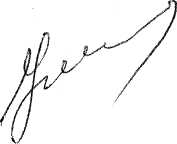 Глава администрации района                             	И.И. Угнивенко